KLASYFIKACJA KOŃCOWA
OGÓLNOPOLSKICH IGRZYSK DZIECI, IGRZYSK MŁODZIEŻY SZKOLNEJ LICEALIADYW SZACHACH DRUŻYNOWYCHFojutowo 19-22 i 26-28.04.2023, woj. kujawsko-pomorskieOgólnopolskie Igrzyska Dzieci w Szachach Drużynowych 26-28.04.2023Ogólnopolskie Igrzyska Młodzieży Szkolnej w Szachach Drużynowych 26-28.04.2023Ogólnopolska Licealiada 19-21.04.2023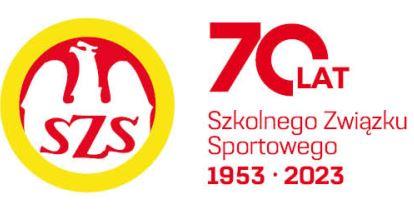 M-ceNrNazwa drużynyFed.RankingDuże punktyPkt.MBch.Bch.vs+11ZSSO - SP nr 5 SkierniewicePOL187521.036.5204.50255.0011;10;15;3;6;8;13;4;17;14;23SP ŁazyPOL180019.033.0200.50254.5013;17;4;10;15;8;9;12;11;32SP 24 WrocławPOL182516.029.5201.00255.0012;9;8;10;6;19;415SP 44 WrocławPOL160015.026.5207.50253.5021;18;4;2;13;6;510NSP NS OpolePOL167513.023.0212.00257.0020;5;17;11;4;613SP 1 Wodzisław ŚląskiPOL162511.023.5211.50257.5021;18;4;714ZSP NR 7 RybnikPOL160011.023.5157.00200.0021;20;6;16;811Dwujęzyczna Polsko-Angielska PSP PoznańPOL165010.022.0201.00246.0014;6;20;95SP 1 BrzozówPOL170010.020.5178.50214.507;21;107SP 1 BełchatówPOL170010.020.0173.50205.5018;19;20;118SP - 13 Gorzów Wlkp.POL170010.019.5206.50260.5016;19;11;17;126SP 11 WarszawaPOL170010.019.5195.50249.509;19;17;8;1312SSP1 PoznańPOL165010.019.5178.00218.0020;18;144SP 1 ŁowiczPOL170010.019.0208.50264.0014;16;5;7;1518ZSP w PolanowiePOL155010.019.0161.00196.008;21;9;1616SP SobolewoPOL155010.018.5166.00196.5020;21;7;1719SP ŁochowoPOL140010.018.0163.50201.5012;14;21;20;1817SP 79 GdańskPOL155010.017.0194.00240.007;9;16;21;199SP 2 OlsztynPOL16759.017.0163.50205.0019;20;5;2021SP w ŁubiancePOL12633.011.0167.00198.502120SP 3 JózefówPOL13003.010.0168.50197.00m-ceNrNazwa drużynyRankingDuże punktyPkt.MBch.Bch.vs+11SP nr 14 z OI Warszawa177521.031.0208.50258.509;6;2;5;3;10;13;16;4;12;22SP nr 2 Dobczyce175019.034.0206.00253.0010;7;12;5;16;3;4;8;9;36SP nr 1 Wodzisław Śląski160017.028.0209.00258.5014;7;3;9;12;13;4;47ESP nr 22 Zielona Góra147516.029.5207.50253.0015;11;16;4;5;10;8;55PSP Królowej Pokoju w Łowiczu160014.026.0201.00246.5013;8;10;14;16;15;610PSP nr 2 Rudnik nad Sanem140013.024.0201.50247.0015;9;13;12;14;11;73SP nr 4 Pruszcz Gdański167511.024.5191.50237.0012;16;15;813SP nr 10 Nysa120010.020.5185.00227.5015;8;14;16;94SP nr 11 Jelenia Góra16138.020.0194.00239.5014;15;11;1016PSP z OP w Kujakowicach Dolnych10008.018.5202.50248.004;14;15;118SP nr 2 Prabuty14638.018.0185.50231.0011;15;9;129SP nr 1 Łowicz14508.017.5199.50249.0013;12;1312SP Łochowo13008.016.0206.50252.004;8;11;1414SP w Cekcynie11506.015.5186.50226.0011;8;1511PSP Gaudium et Studium Poznań13005.017.5174.50215.501615SP w Łubiance11004.011.5185.00230.0014;